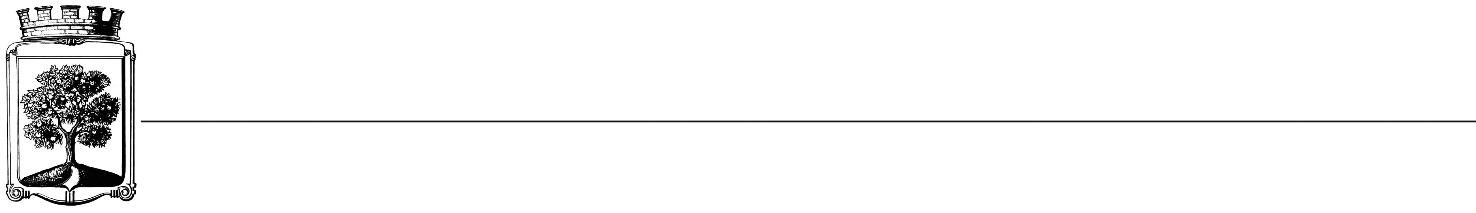 SMLOUVA O DÍLOč. : OSM/OSO/336/2018Objednatel	DodavatelStatutární město Jablonec nad Nisou	                          Název firmy: Jiří DuštíraMírové náměstí 19                                               	adresa: Vysoká 4222/34PSČ 466 01						PSČ: 466 02 Jablonec nad Nisou IČ: 00262340	DIČ:CZ00262340			IČ: 151 42 159číslo účtu: 121451/0100	kontaktní osoba: Jiří Duštírabankovní ústav: KB Jablonec nad Nisou 	kontaktní osoba : Hana Schindlerová 	I.Předmět smlouvy :Stavební opravy kabinetů 1. NP a  2.NP objektu ZŠ Sokolí, Jablonec nad NisouII.Termín plnění/dodáníČervenec  až srpen 2018III.Cena a platební podmínky1) 197.910,- Kč bez DPH2) splatnost 14 dní Při 14-ti denní splatnosti, (tj. minimální splatnost faktury), musí být faktura doručena na podatelnu MMJN Jablonec n.N. nejpozději do 3 dnů od data vystavení,. Při delší splatnosti musí být faktura doručena nejpozději do 14-ti dnů před lhůtou splatnosti.IV.Záruční doba2) K provedenému dílu poskytuje dodavatel záruční dobu v délce 60 měsíců. V.Závěrečná ustanovení1) Vztahy dle této smlouvy se řídí zák. č. 89/2012 Sb., občanský zákoník.2) Tuto smlouvu lze měnit či doplňovat pouze písemnými dodatky podepsanými oběma stranami.3) Tato smlouva bude uveřejněna v souladu se zák. č. 340/2015 Sb., o registru smluv. Obě smluvní strany prohlašují, že skutečnosti uvedené v této smlouvě nejsou obchodním tajemstvím a lze je zveřejnit stanoveným způsobem bez omezení či zvláštních podmínek.4) Objekt není používán k ekonomické činnosti.5) Na faktuře je nutné uvést úplné číslo smlouvy a jméno kontaktní osoby.6) Zhotovitel je povinen napsat do faktury DIČ objednatele, jinak mu bude faktura vrácena.V Jablonci nad Nisou dne 					V Jablonci nad Nisou dne …………………………….…                                                              ………………………………        za objednatele		                                                                  za dodavatele    Ing. Jaromíra Čechová					                Jiří Duštíravedoucí odboru správy majetku				……………………………….           Bc. Václav Kotekvedoucí oddělení správy objektů